КОНТРОЛЬ  ЗА ВОСПИТАТЕЛЬНО-ОБРАЗОВАТЕЛЬНЫМ ПРОЦЕССОМ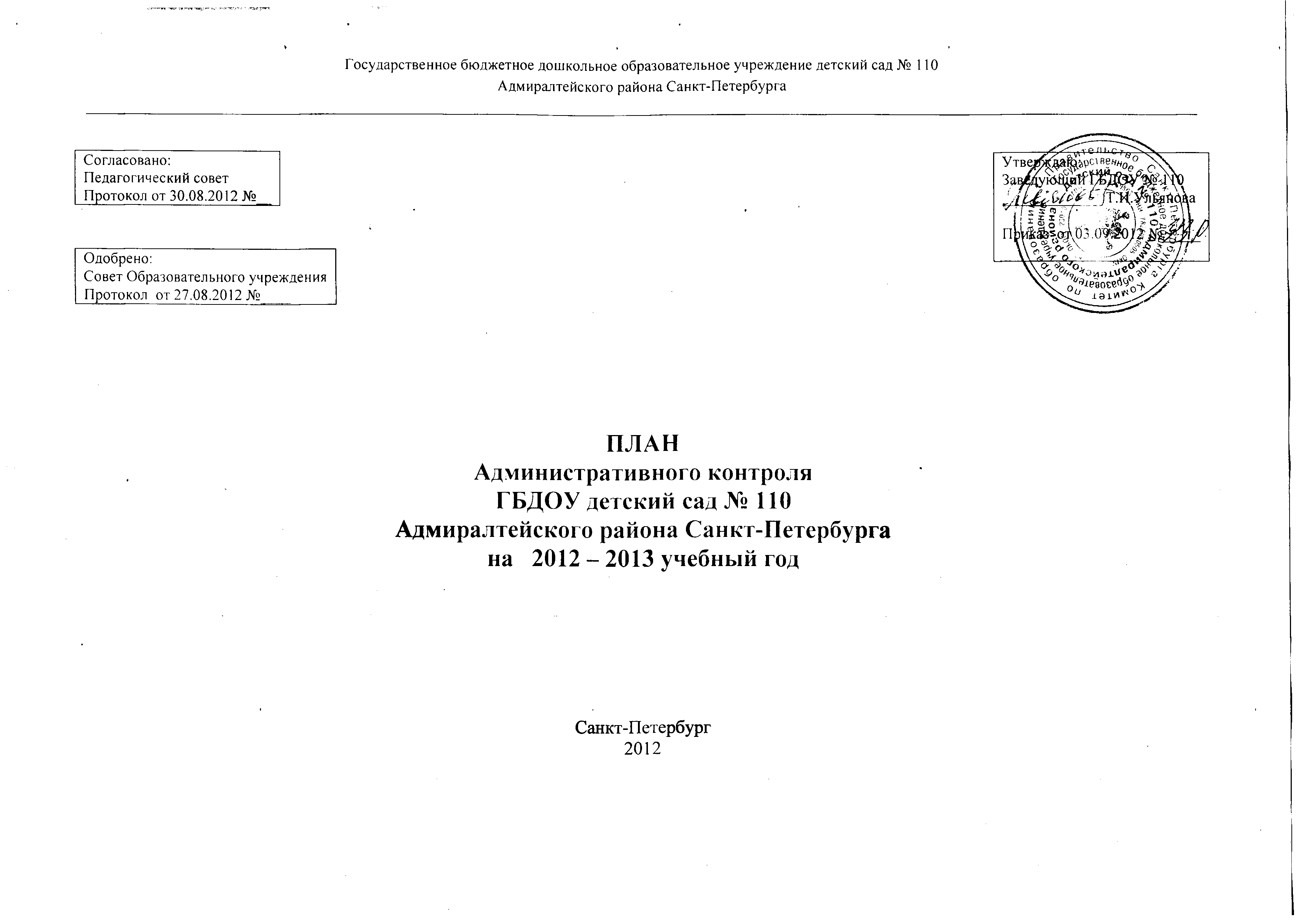 Вопросы постоянного контроля:Выполнение инструкций по охране жизни и здоровья детейРезультаты медицинского осмотра детейПосещаемостьСоблюдение режима дняОрганизация питанияПроведение оздоровительных мероприятий в режиме дняВыполнение санэпидрежимаСоблюдение здорового психологического климата в коллективеСИСТЕМА КОНТРОЛЯ В ГБДОУ НА 2012-2013 УЧЕБНЫЙ ГОДУсловные обозначения:                     Пр – предупредительный                                  Т – тематический                                      Пп – педагогические проекты                 М – мониторинг                                                См – смотр-конкурс                                   С - самоанализ                 П – персональный                                              О – оперативный                                      То – творческие отчетыАДМИНИСТРАТИВНАЯ РАБОТАмесяцформа контролятема контроляобъектобсуждениесрокответственныйотметка о выполнениисентябрьоктябрьПредупредительныйПодготовка к педсоветуВоспитателииндивидуальные беседы1-ая нед.сент.заведующий,сентябрьоктябрьПредупредительныйПодготовка к МПСВоспитатели  пед.час, индивидуальные беседысентябрьзаведующий,сентябрьоктябрьПредупредительныйОформление уголков для родителейВоспитателирабочее совещаниесентябрьзаведующий,сентябрьоктябрьПредупредительныйПодготовка к проведению родительских собранийвоспитателииндивидуально с каждой группойсентябрьзаведующий,сентябрьоктябрьПредупредительныйАдаптация новых детей в ГДОУвсе группыМПСсентябрьСт. медсестрасентябрьоктябрьТворческие отчетыКоординационное планирование работы педагогов-специалистовВоспитателирабочее совещание1-ая нед.сентзаведующий,сентябрьоктябрьТворческие отчетыГрафики работы специалистырабочее совещание1-ая нед.сентзаведующий,сентябрьоктябрьПредупредительныйПодготовка к осенним праздникампедагоги, педагоги-специалистырабочее совещание1-ая половина октябрязаведующий,сентябрьоктябрьПредупредительныйОрганизация двигательного режима в группахпедагоги и специалистырабочее совещаниевесь октябрьСт. медсестрасентябрьоктябрьПредупредительныйПодготовка к проведению родительских собранийвоспитатели, специалистыиндивидуально с каждой группойоктябрьзаведующий,сентябрьоктябрьПерсональный Формирование портфолио профессиональной деятельностиМаксимова Н.А.Дымченко А.С.индивидуальныеконсультацииоктябрьзаведующий,сентябрьоктябрьОперативныйОформление уголков для родителейвоспитателирабочее совещаниеконец  октябрязаведующий,ноябрьПредупредительныйПодготовка к дню открытых дверейвоспитателирабочее совещание1-ая нед.ноябрязаведующий,ноябрьПредупредительныйПодготовка к педсоветувсе педагогирабочее совещание1-ая нед.ноябрязаведующий,ноябрьПредупредительныйПланирование и проведение недели здоровьявсе педагогирабочее совещание1-ая нед.ноябрязаведующий,ноябрьПерсональныйПодготовка к педсоветуМаксимова Н.А.Дымченко А.С.Гулиева К.А.индивидуальные обсужденияначало ноябрязаведующий,ноябрьПерсональныйПодготовка к семинаруБорисова Л.Н.индивидуальные обсуждения2-ая пол. ноябрязаведующий,ноябрьТематический Организация предметно-развивающей  и игровой среды. 1 этап: для социально-личностного развития ребенка (ОО «Социализация», «Труд», «Безопасность») – протокол 1-РС, карта 1-РСвоспитателирабочее совещание1-ая неделя ноябрязаведующий,ноябрьВыставка-ярмаркаГде запрятан витаминвсе педагоги ГБДОУрабочее совещание1-ая неделя ноябрязаведующий,декабрьПредупредительныйОформление уголков для родителейвоспитатели, педагоги-специалистырабочее совещание1-ая пол. декабрязаведующий,декабрьПредупредительныйПодготовка к проведению круглого стола «Как спланировать семейный досуг с ребенком»воспитателииндивидуальные обсуждения1-ая неделя декабрязаведующий,декабрьПредупредительныйПодготовка к проведению дня открытых дверей Воспитателиспециалистиндивидуальные консультации1-ая пол. декабрязаведующий,декабрьПредупредительныйПодготовка к новогодним праздникамвоспитатели, специалистрабочее совещание1-яя нед. декабрязаведующий,декабрьПредупредительныйФормирование портфолио профессиональной деятельностивоспитателииндивидуальные консультации1-яя  пол. декабрязаведующий,Анкетадля родителей групп воспитатели групп рабочее совещаниевесь декабрьзаведующий,январьПредупредительныйПланирование и проведение недели здоровьявсе педагогирабочее совещание1-ая половина январязаведующий,январьВернисаж «Зимняя мини-олимпиада»воспитатели группрабочее совещание1-ая половина январязаведующий,январьТематический Организация предметно-развивающей и игровой среды. 2 этап:  для художественно-творческого развития ребенка (ОО «Музыка»,– протокол 2-РС, карта 2-РСвоспитатели группрабочее совещание1-ая половина январязаведующий,февральПредупредительныйПодготовка к МППС воспитатели группрабочее совещаниефевральзаведующий,февральПредупредительныйПодготовка к «Богатырским забавам»воспитатели группрабочее совещание1-ая пол.февралязаведующий,февральПерсональныйПодготовка к проведению консультации для педагогов «Проектный метод в образовательном процессе ГБДОУ»воспитатели группиндивидуальные обсужденияфевральзаведующий,мартПредупредительныйПодготовка к праздничным мероприятиям к 8 мартавоспитатели группрабочее совещание1-ая неделя мартазаведующий,мартПредупредительныйОформление родительских уголковвоспитатели группрабочее совещание1-ая неделя мартазаведующий,мартПредупредительныйПодготовка к педсовету в форме ярмарки педагогических идей «Держите в порядке здоровье, ребятки»воспитатели группрабочее совещание, индивидуальные обсужденияпервая половина мартазаведующий,мартПредупредительныйПланирование и проведение недели здоровьявоспитатели группрабочее совещание1-ая неделя мартазаведующий,мартТематическийОрганизация предметно-развивающей и игровой среды. 3 этап:  для художественно-творческого развития ребенка (ОО «Здоровье», «Физическая культура») – протокол 3-РС, карта 3-РСвоспитатели группрабочее совещаниемартзаведующий,апрельПредупредительныйПодготовка к МППСвоспитатели группрабочее совещание1-ая пол.апрелязаведующий,апрельПредупредительныйПодготовка к весенним развлечениямвоспитатели групппед.час1-ая пол.апрелязаведующий,майПредупредительныйПодготовка к итоговому педсоветувоспитатели групппед.час,индивидуальныеконсультациимайзаведующий,майПодготовка к выпускным праздникамвоспитатели группрабочее совещание1-ая пол.маязаведующий,майТворческие отчетыПедагогические проектывоспитатели групппедсоветконецмаязаведующий,майСамоанализСамоанализы педагоговвоспитатели групппедсоветКонец маязаведующий,группысентябрьоктябрьноябрьдекабрьянварьфевральмартапрельмайГруппа раннего возрастаПр М ТоПр О СмПр Т ВПрПр ТПр ТПрПр То СМладшая группа с 2лет до 3 летПр М ТоПр О СмПр Т ВПрПр ТППр ТПрПр То С№п/псодержание работысрокответственныйотметкао выполненииРазвитие и укрепление материальной базы ДОУ:Замена окон на стеклопакетыПродолжить обновление оборудования пищеблоковКосметический ремонт лестниц (покрытие водоэмульсионной краской)Приобретение контейнеров для отработанных люминесцентных лампРемонт и замена половПриобретение оргтехники (количество зависит от финансирования)Монтаж охранной сигнализации Приобретение игрушек (в зависимости от финансирования)Частичная замена дверных блоков в теч.годав теч.годав теч.годаоктябрь 2012до декабря 2012до декабря 2012в теч.годавесна 2013декабрь 2012 гзавхоззавхоззавхоззавхоззавхоззавхоззавхоззаведующий вопитателизавхозОбеспечение контингента детейУкомплектовать  группы. Оформить документациюЗаключить договора о сотрудничестве с родителями на новый уч.год.Осуществлять контроль за родительской платойОсуществлять контроль за начислением компенсацииПостоянно вести учетную документацию по посещению детейXI-12XI-12в теч.годав теч.годав теч.годазаведующийзаведующийзаведующийзаведующийзаведующий ГБДОУАдминистративная работа с кадрамиОбщее собрания трудового коллективаРабочие совещания с работниками, относящимися к категории «рабочие»Проведение инструктажей по охране труда и технике безопасностиОбсуждение результатов текущего, административного и медицинского контроляПрохождение  санминимума (повара, новые сотрудники)VIII-12, I-2013 года по мере необ-тисистематич.систематич.в теч.годав теч.годазаведующийзавхоззавхоз. заведующий заведующий, , медсестразаведующий, ст.медсестраАдминистративный контрольОрганизация питанияСоблюдение санэпидрежимаВедение делопроизводства материально ответственным лицамВыполнение графиков работВыполнение правил пожарной безопасностиВыполнение правил трудового внутреннего распорядкаВыполнение требований техники безопасностив теч.годав теч.годаежемесячнов теч.годав теч.годав теч.годав теч.годазаведующий, мед.работникизаведующий, мед.работникизаведующийзаведующийзавхоззаведующийзавхоз,